Ростовская область   Тацинский район  станица ТацинскаяМуниципальное бюджетное общеобразовательное учреждениеТацинская средняя общеобразовательная школа № 2  СОГЛАСОВАНО                                                                        СОГЛАСОВАНО                                                     УТВЕРЖДАЮПротокол заседания МО                                                            Заместитель директора                                     Директор школы __________Н. В. Колбасина                                                                                    учителей начальных классов                                                      по УВР  _________М. И. Зверева                               Приказ  от 31.08.2020 г. № 137Руководитель МО____________А. Н. Марченко                    «31»_августа_2020 г.Протокол МО от 31.08.2020г._   № 1РАБОЧАЯ    ПРОГРАММАпо математике, 1Б классначальное общее образование                                                                    Количество часов   132 часа,   4 часа в неделю                                                                    Учитель     Рокитская Тамара ИвановнаПрограмма разработана на основе рабочей программыпо математике, Москва, «Просвещение», 20142020 – 2021 учебный годПОЯСНИТЕЛЬНАЯ ЗАПИСКАРабочая программа по математике для обучающихся 1Б класса начального общего образования составлена на основе Федерального государственного образовательного стандарта начального общего образования (ФГОС НОО от 06.10.2009 г. № 373), рабочей программы курса «Математика» ( Предметная линия учебников системы «Школа России». 1—4 классы: пособие для учителей общеобразовательных организаций / М. И. Моро, С. И. Волкова, С. В. Степанова/. — М. : Просвещение, 2014), основной образовательной программы начальной школы  на 2020 - 2021 учебный год.УМК:  1. Математика. 1 класс: учебник для общеобразовательных учреждений. В  2-х частях. Ч. 1, Ч. 2  / М.И. Моро,  С. И. Волкова, С. В. Степанова. – 11-е издание, переработанное - М.: Просвещение, 2020 г.2.Рабочие тетради по математике в двух частях. М.И. Моро, С.И. Волкова. Издательство  «Просвещение», 2020 г          Обучение математике является важнейшей составляющей начального общего образования. Этот предмет играет важную роль в формировании у младших школьников умения учиться.       Начальное обучение математике закладывает основы для формирования приёмов умственной деятельности: школьники учатся проводить анализ, сравнение, классификацию объектов, устанавливать причинно-следственные связи, закономерности, выстраивать логические цепочки рассуждений. Изучая математику, они усваивают определённые обобщённые знания и способы действий. Универсальные математические способы познания способствуют целостному восприятию мира, позволяют выстраивать модели его отдельных процессов и явлений, а также являются основой формирования универсальных учебных действий. Универсальные учебные действия обеспечивают усвоение предметных знаний и интеллектуальное развитие учащихся, формируют способность к самостоятельному поиску и усвоению новой информации, новых знаний и способов действий, что составляет основу умения учиться.      Усвоенные в начальном курсе математики знания и способы действий необходимы не только для дальнейшего успешного изучения математики и других школьных дисциплин, но и для решения многих практических задач во взрослой жизни.        Она разработана в целях конкретизации содержания образовательного стандарта с учетом межпредметных и внутрипредметных связей, логики учебного процесса и возрастных особенностей младших школьников.Цели:развитие образного и логического мышления, воображения; формирование предметных умений и навыков, необходимых для успешного решения учебных и практических задач, продолжения образования;освоение основ математических знаний, формирование первоначальных представлений о математике;воспитание интереса к математике, стремления использовать математические знания в повседневной жизни.Задачи:— формирование элементов самостоятельной интеллектуальной деятельности на основе овладения несложными математическими методами познания окружающего мира (умения устанавливать, описывать, моделировать и объяснять количественные и пространственные отношения); — развитие основ логического, знаково-символического и алгоритмического мышления; — развитие пространственного воображения;— развитие математической речи;— формирование системы начальных математических знаний и умений их применять для решения учебно-познавательных и практических задач;— формирование умения вести поиск информации и работать с ней;— формирование первоначальных представлений о компьютерной грамотности;— развитие познавательных способностей;— воспитание стремления к расширению математических знаний;— формирование критичности мышления;— развитие умений аргументированно обосновывать и отстаивать высказанное суждение, оценивать и принимать суждения других.  Решение названных задач обеспечит осознание младшими школьниками универсальности математических способов познания мира, усвоение начальных математических знаний, связей.Текущий контроль успеваемости по математике в  1 классе проводится в целях:постоянного мониторинга учебных достижений обучающихся  в течение учебного года, в соответствии с требованиями соответствующего федерального государственного образовательного стандарта общего образования;определения уровня сформированности личностных, метапредметных, предметных результатов;определения направлений индивидуальной работы с обучающимися;оценки индивидуальных образовательных достижений обучающихся и динамики их роста в течение учебного года; выявления индивидуально значимых и иных факторов (обстоятельств), способствующих или препятствующих достижению обучающимися планируемых образовательных результатов освоения соответствующей основной общеобразовательной программы.Формами текущего контроля являются:устный опрос;метапредметные  диагностические работы.     Так как в первом классе исключается система балльного (отметочного) оценивания, успешность усвоения программ первоклассниками характеризуется качественной оценкой.  Региональный  компонент включен в содержание  упражнений  и  заданий и составляет не менее 10% от общего материала.              В течение учебного года возможна корректировка распределения часов по темам и изменение даты проведения уроков (в том числе контрольных работ) с учетом хода усвоения учебного материала обучающимися или в связи с другими объективными причинамиПЛАНИРУЕМЫЕ  РЕЗУЛЬТАТЫ ОСВОЕНИЯ УЧЕБНОГО ПРЕДМЕТАЛичностные результаты.У обучающегося будут сформированы:широкая мотивационная основа учебной деятельности, включающая социальные, учебно - познавательные и внешние мотивы;учебно - познавательный интерес к новому учебному материалу и способам решения новой задачи;ориентация на понимание причин успеха в учебной деятельности, в том числе на самоанализ и самоконтроль результата, на анализ соответствия результатов требованиям конкретной задачи, на понимание оценок учителей, товарищей, родителей и других людей;способность к оценке своей учебной деятельности;основы гражданской идентичности, своей этнической принадлежности в форме осознания «Я» как члена семьи, представителя народа, гражданина России, чувства сопричастности и гордости за свою Родину, народ и историю, осознание ответственности человека за общее благополучие;развитие этических чувств — стыда, вины, совести как регуляторов морального поведения; понимание чувств других людей и сопереживание им;установка на здоровый образ жизни;основы экологической культуры: принятие ценности природного мира, готовность следовать в своей деятельности нормам природоохранного, нерасточительного, здоровье сберегающего поведения;чувство прекрасного и эстетические чувства на основе знакомства с мировой и отечественной художественной культурой.Обучающийся  получит возможность для формирования:внутренней позиции обучающегося на уровне положительного отношения к образовательной организации, понимания необходимости учения, выраженного в преобладании учебно - познавательных мотивов и предпочтении социального способа оценки знаний;устойчивого учебно - познавательного интереса к новым общим способам решения задач;положительной адекватной дифференцированной самооценки на основе критерия успешности реализации социальной роли «хорошего ученика»;компетентности в реализации основ гражданской идентичности в поступках и деятельности;морального сознания на конвенциональном уровне, способности к решению моральных дилемм на основе учета позиций партнеров в общении, ориентации на их мотивы и чувства, устойчивое следование в поведении моральным нормам и этическим требованиям;установки на здоровый образ жизни и реализации ее в реальном поведении и поступках;осознанных устойчивых эстетических предпочтений и ориентации на искусство как значимую сферу человеческой жизни;Регулятивные универсальные учебные действия.Обучающийся научится:принимать и сохранять учебную задачу;планировать свои действия в соответствии с поставленной задачей и условиями ее реализации, в том числе во внутреннем плане;учитывать установленные правила в планировании и контроле способа решения;оценивать правильность выполнения действия на уровне адекватной ретроспективной оценки соответствия результатов требованиям данной задачи;адекватно воспринимать предложения и оценку учителей, товарищей, родителей и других людей;вносить необходимые коррективы в действие после его завершения на основе его оценки и учета характера сделанных ошибок, использовать предложения и оценки для создания нового, более совершенного результата, использовать запись в цифровой форме хода и результатов решения задачи, собственной звучащей речи на русском, родном и иностранном языках.Обучающийся получит возможность научиться:в сотрудничестве с учителем ставить новые учебные задачи;преобразовывать практическую задачу в познавательную;осуществлять констатирующий и предвосхищающий контроль по результату и по способу действия, актуальный контроль на уровне произвольного внимания;самостоятельно оценивать правильность выполнения действия и вносить необходимые коррективы в исполнение как по ходу его реализации, так и в конце действия.Познавательные универсальные учебные действия.Обучающийся научится:осуществлять поиск необходимой информации для выполнения учебных заданий с использованием учебной литературы, энциклопедий, справочников (включая электронные, цифровые), в открытом информационном пространстве, в том числе контролируемом пространстве сети Интернет;использовать знаково - символические средства, в том числе модели (включая виртуальные) и схемы (включая концептуальные), для решения задач; проявлять познавательную инициативу в учебном сотрудничестве;строить сообщения в устной и письменной форме;осуществлять анализ объектов с выделением существенных и несущественных признаков;осуществлять синтез как составление целого из частей;проводить сравнение, сериацию и классификацию по заданным критериям;устанавливать причинно - следственные связи в изучаемом круге явлений;строить рассуждения в форме связи простых суждений об объекте, его строении, свойствах и связях;обобщать на основе выделения сущностной связи;осуществлять подведение под понятие на основе распознавания объектов, выделения существенных признаков и их синтеза;устанавливать аналогии.Обучающийся получит возможность научиться:осуществлять расширенный поиск информации с использованием ресурсов библиотек и сети Интернет;осознанно и произвольно строить сообщения в устной и письменной форме;осуществлять выбор наиболее эффективных способов решения задач в зависимости от конкретных условий;осуществлять синтез как составление целого из частей, самостоятельно достраивая и восполняя недостающие компоненты;осуществлять сравнение, сериацию и классификацию, самостоятельно выбирая основания и критерии для указанных логических операций;произвольно и осознанно владеть общими приемами решения задач.Коммуникативные универсальные учебные действия.Обучающийся научится:адекватно использовать коммуникативные, прежде всего речевые, средства для решения различных коммуникативных задач, строить монологическое высказывание;учитывать разные мнения и стремиться к координации различных позиций в сотрудничестве;формулировать собственное мнение и позицию;договариваться и приходить к общему решению в совместной деятельности, в том числе в ситуации столкновения интересов;строить понятные для партнера высказывания, учитывающие, что партнер знает и видит, а что нет;задавать вопросы;контролировать действия партнера;использовать речь для регуляции своего действия;адекватно использовать речевые средства для решения различных коммуникативных задач, строить монологическое высказывание, владеть диалогической формой речи.Обучающийся получит возможность научиться:учитывать разные мнения и интересы и обосновывать собственную позицию;понимать относительность мнений и подходов к решению проблемы;аргументировать свою позицию и координировать ее с позициями партнеров в сотрудничестве при выработке общего решения в совместной деятельности;продуктивно содействовать разрешению конфликтов на основе учета интересов и позиций всех участников;задавать вопросы, необходимые для организации собственной деятельности и сотрудничества с партнером;осуществлять взаимный контроль и оказывать в сотрудничестве необходимую взаимопомощь;адекватно использовать речевые средства для эффективного решения разнообразных коммуникативных задач, планирования и регуляции своей деятельности.Чтение. Работа с текстом (метапредметные результаты).В результате изучения всех без исключения учебных предметов при получении  начального общего образования обучающиеся приобретут первичные навыки работы с содержащейся в текстах информацией в процессе чтения соответствующих возрасту литературных, учебных, научнопознавательных текстов, инструкций. Обучающиеся научатся осознанно читать тексты с целью удовлетворения познавательного интереса, освоения и использования информации. Обучающиеся овладеют элементарными навыками чтения информации, представленной в наглядно-символической форме, приобретут опыт работы с текстами, содержащими рисунки, таблицы, диаграммы, схемы.У обучающихся будут развиты такие читательские действия, как поиск информации, выделение нужной для решения практической или учебной задачи информации, систематизация, сопоставление, анализ и обобщение имеющихся в тексте идей и информации, их интерпретация и преобразование. Обучающиеся смогут использовать полученную из разного вида текстов информацию для установления несложных причинно-следственных связей и зависимостей, объяснения, обоснования утверждений, а также принятия решений в простых учебных и практических ситуациях.Обучающиеся получат возможность научиться самостоятельно организовывать поиск информации. Они приобретут первичный опыт критического отношения к получаемой информации, сопоставления ее с информацией из других источников и имеющимся жизненным опытом.Работа с текстом: поиск информации и понимание прочитанного.Обучающийся научится:находить в тексте конкретные сведения, факты, заданные в явном виде;определять тему и главную мысль текста;делить тексты на смысловые части, составлять план текста;вычленять содержащиеся в тексте основные события и устанавливать их последовательность; упорядочивать информацию по заданному основанию;сравнивать между собой объекты, описанные в тексте, выделяя 2—3 существенных признака;понимать информацию, представленную в неявном виде (например, находить в тексте несколько примеров, доказывающих приведенное утверждение; характеризовать явление по его описанию; выделять общий признак группы элементов);понимать текст, опираясь не только на содержащуюся в нем информацию, но и на жанр, структуру, выразительные средства текста;ориентироваться в соответствующих возрасту словарях и справочниках.Обучающийся получит возможность научиться:использовать формальные элементы текста (например, подзаголовки, сноски) для поиска нужной информации;работать с несколькими источниками информации;Работа с текстом: преобразование и интерпретация информации.Обучающийся научится:пересказывать текст подробно и сжато, устно и письменно;формулировать несложные выводы, основываясь на тексте; находить аргументы, подтверждающие вывод;сопоставлять и обобщать содержащуюся в разных частях текста информацию;составлять на основании текста небольшое монологическое высказывание, отвечая на поставленный вопрос.Обучающийся получит возможность научиться:делать выписки из прочитанных текстов с учетом цели их дальнейшего использования.Работа с текстом: оценка информации. Обучающийся научится:высказывать оценочные суждения и свою точку зрения о прочитанном тексте;оценивать содержание, языковые особенности и структуру текста; определять место и роль иллюстративного ряда в тексте;на основе имеющихся знаний, жизненного опыта подвергать сомнению достоверность прочитанного, обнаруживать недостоверность получаемых сведений, пробелы в информации и находить пути восполнения этих пробелов;участвовать в учебном диалоге при обсуждении прочитанного или прослушанного текста.Обучающийся получит возможность научиться:сопоставлять различные точки зрения;соотносить позицию автора с собственной точкой зрения.Формирование ИКТ компетентности обучающихся (метапредметные результаты).Обучающиеся приобретут опыт работы с информационными объектами, в которых объединяются текст, наглядно-графические изображения, цифровые данные, неподвижные и движущиеся изображения, звук, которые могут передаваться как устно, так и с помощью телекоммуникационных технологий или размещаться в Интернете.Обучающиеся познакомятся с различными средствами информационно-коммуникационных технологий (ИКТ), осознают возможности различных средств ИКТ для использования в обучении, развития собственной познавательной деятельности и общей культуры.Они приобретут первичные навыки обработки и поиска информации при помощи средств ИКТ: научатся вводить различные виды информации в компьютер: текст, звук, изображение, цифровые данные; создавать, редактировать, сохранять и передавать медиасообщения.Обучающиеся научатся оценивать потребность в дополнительной информации для решения учебных задач и самостоятельной познавательной деятельности; определять возможные источники ее получения; критически относиться к информации и к выбору источника информации.В результате использования средств и инструментов ИКТ и ИКТ - ресурсов для решения разнообразных учебно-познавательных и учебно-практических задач, охватывающих содержание всех изучаемых предметов, у обучающихся будут формироваться и развиваться необходимые универсальные учебные действия и специальные учебные умения, что заложит основу успешной учебной деятельности в средней и старшей школе.Знакомство со средствами ИКТ, гигиена работы с компьютером.Обучающийся научится:использовать безопасные для органов зрения, нервной системы, опорно - двигательного аппарата эргономичные приемы работы с компьютером и другими средствами ИКТ; выполнять компенсирующие физические упражнения (мини зарядку).Технология ввода информации в компьютер: ввод текста, запись звука, изображения, цифровых данных.Обучающийся научится:набирать небольшие тексты на родном языке; набирать короткие тексты на иностранном языке, использовать компьютерный перевод отдельных слов;рисовать (создавать простые изображения)на графическом планшете;сканировать рисунки и тексты.Обучающийся получит возможность научиться;использовать программу распознавания сканированного текста на русском языке.Обработка и поиск информации.Обучающийся научится:искать информацию в соответствующих возрасту цифровых словарях и справочниках, базах данных, контролируемом Интернете, системе поиска внутри компьютера; составлять список используемых информационных источников (в том числе с использованием ссылок);заполнять учебные базы данных.Обучающийся получит возможность научиться:грамотно формулировать запросы при поиске в сети Интернет и базах данных, оценивать, интерпретировать и сохранять найденную информацию; критически относиться к информации и к выбору источника информации.Создание, представление и передача сообщений.Обучающийся научится:создавать текстовые сообщения с использованием средств ИКТ, редактировать, оформлять и сохранять их;готовить и проводить презентацию перед небольшой аудиторией: создавать план презентации, выбирать аудиовизуальную поддержку, писать пояснения и тезисы для презентации;создавать простые изображения, пользуясь графическими возможностями компьютера; составлять новое изображение из готовых фрагментов (аппликация);размещать сообщение в информационной образовательной среде образовательной организации;пользоваться основными средствами телекоммуникации; участвовать в коллективной коммуникативной деятельности в информационной образовательной среде, фиксировать ход и результаты общения на экране и в файлах.Обучающийся получит возможность научиться:представлять данные.Планирование деятельности, управление и организация.Обучающийся научится:определять последовательность выполнения действий, составлять инструкции (простые алгоритмы) в несколько действий, строить программы для компьютерного исполнителя с использованием конструкций последовательного выполнения и повторения;планировать несложные исследования объектов и процессов внешнего мира.Обучающийся получит возможность научиться:проектировать несложные объекты и процессы реального мира, своей собственной деятельности и деятельности группы, включая навыки робототехнического проектированияПредметные результаты:В результате изучения курса математики обучающиеся на уровне начального общего образования:научатся использовать начальные математические знания для описания окружающих предметов, процессов, явлений, оценки количественных и пространственных отношений;овладеют основами логического и алгоритмического мышления, пространственного воображения и математической речи, приобретут необходимые вычислительные навыки;научатся применять математические знания и представления для решения учебных задач, приобретут начальный опыт применения математических знаний в повседневных ситуациях;получат представление о числе как результате счета и измерения, о десятичном принципе записи чисел; научатся выполнять устно и письменно арифметические действия с числами; находить неизвестный компонент арифметического действия; составлять числовое выражение и находить его значение; накопят опыт решения текстовых задач;познакомятся с простейшими геометрическими формами, научатся распознавать, называть и изображать геометрические фигуры, овладеют способами измерения длин и площадей;Числа и величины.Обучающийся научится:читать, записывать, сравнивать, упорядочивать числа от нуля до 10;устанавливать закономерность — правило, по которому составлена числовая последовательность, и составлять последовательность по заданному или самостоятельно выбранному правилу (увеличение/уменьшение числа на несколько единиц, увеличение/уменьшение числа в несколько раз);группировать числа по заданному или самостоятельно установленному признаку;Обучающийся получит возможность научиться:выбирать единицу для измерения данной величины (длины, массы, площади, времени), объяснять свои действия.Арифметические действия.Обучающийся научится:выполнять устно сложение, вычитание(в том числе с нулем и числом 1);выделять неизвестный компонент арифметического действия и находить его значение;Обучающийся получит возможность научиться:выполнять действия;использовать свойства арифметических действий для удобства вычислений;проводить проверку правильности вычислений (с помощью обратного действия, прикидки и оценки результата действия и др.).Работа с текстовыми задачами.Обучающийся научится:устанавливать зависимость между величинами, представленными в задаче, планировать ход решения задачи, выбирать и объяснять выбор действий;решать арифметическим способом (в  1действие) учебные задачи и задачи, связанные с повседневной жизнью;оценивать правильность хода решения и реальность ответа на вопрос задачи.Обучающийся получит возможность научиться:решать задачи в 1действие;Пространственные отношения. Геометрические фигуры. Обучающийся научится:распознавать, называть, изображать геометрические фигуры (точка, отрезок, ломаная, прямой угол, многоугольник, треугольник, прямоугольник, квадрат, окружность, круг);выполнять построение геометрических фигур с заданными измерениями (отрезок, квадрат, прямоугольник) с помощью линейки, угольника;соотносить реальные объекты с моделями геометрических фигур.Обучающийся получит возможность научиться: распознавать, различать и называть геометрические тела.Геометрические величины.Обучающийся научится:измерять длину отрезка;оценивать размеры геометрических объектов, расстояния приближенно (на глаз).Обучающийся получит возможность научиться: вычислять периметр многоугольника, площадь фигуры, составленной из прямоугольников.Работа с информацией.Обучающийся научится:читать несложные готовые таблицы;заполнять несложные готовые таблицы;читать несложные готовые столбчатые диаграммы.Обучающийся получит возможность научиться:сравнивать и обобщать информацию, представленную в строках и столбцах несложных таблиц .МЕСТО ПРЕДМЕТА В УЧЕБНОМ ПЛАНЕВ соответствии Учебным планом Муниципального бюджетного образовательного учреждения Тацинская средняя общеобразовательная школа № 2 предусмотрено обязательное изучение математики на этапе начального общего образования в 1Б классе в объеме 132 часов. Согласно календарному учебному графику и расписанию уроков на 2020 - 2021 учебный год в МБОУ Тацинская СОШ № 2 курс программы реализуется за 129 часов. В текущем учебном году Правительство РФ определило 5 праздничных дней (4 ноября, 23 февраля, 8 марта, 3 и 10 мая). Учебный материал изучается в полном объеме.СОДЕРЖАНИЕ УЧЕБНОГО ПРЕДМЕТАСравнение предметов  и групп предметов. Пространственные и временные представления.  (8 часов)      Сравнение предметов по размеру (больше – меньше, выше – ниже, длиннее – короче) и форме (круглый, квадратный, треугольный и др.), по цвету, составу, действию. Пространственные представления, взаимное расположение предметов: вверху, внизу (выше, ниже), слева, справа левее, правее), перед, за, между, рядом. Направления движения: слева направо, справа налево, верху вниз, снизу вверх. Временные представления: сначала, потом, до, после, раньше, позже. Сравнение групп предметов: больше, меньше, столько же, больше (меньше) на … .      Практическая работа: Сравнение предметов по размеру (больше – меньше, выше – ниже, длиннее – короче) и форме (круглый, квадратный, треугольный),  по цвету, составу, действию.Числа от 1 до 10. Нумерация. (28 часов)Названия, последовательность и обозначение чисел от 1 до 10. Счет реальных предметов и их изображений, движений, звуков и др. Получение числа прибавлением 1 к предыдущему числу, вычитанием 1 из числа, непосредственно следующего за ним при счете. Число 0. Его получение и обозначение. Сравнение чисел. Равенство, неравенство. Знаки > (больше), < (меньше), = (равно). Состав чисел 2, 3, 4, 5. Монеты в  1 р., 2 р., 5 р., 1 к., 5 к., 10 к.  Точка. Линии: кривая, прямая. Луч. Отрезок. Ломаная. Многоугольник, виды многоугольников. Углы, виды углов, вершины, стороны многоугольника.  Длина отрезка. Сантиметр. Решение задач в одно действие на сложение и вычитание (на основе счета предметов).     Практическая работа: Сравнение длин отрезков (на глаз, наложением, при помощи линейки с делениями); измерение длины отрезка, построение отрезка заданной длины.Числа от 1 до 10. Сложение и вычитание. (61 час)       Конкретный смысл и названия действий сложения и вычитания. Знаки + (плюс), – (минус), = (равно). Названия компонентов и результатов сложения и вычитания (их использование при чтении и записи числовых выражений). Нахождение значений числовых выражений в 1 – 2 действия без скобок. Переместительное свойство сложения.  Приемы вычислений: а) при сложении – прибавление числа по частям, перестановка чисел; б) при вычитании – вычитание числа по частям и вычитание на основе знания соответствующего случая сложения. Таблица сложения в пределах 10. Соответствующие случаи вычитания. Сложение и вычитание с числом 0. Нахождение числа, которое на несколько единиц больше или меньше данного. Решение задач в одно действие на сложение и вычитание.       Точка. Линии: кривая, прямая. Луч. Отрезок. Ломаная. Многоугольник, виды многоугольников. Углы, виды углов, вершины, стороны многоугольника.  Длина отрезка. Сантиметр. Решение задач в одно действие на сложение и вычитание (на основе счета предметов).     Числа от 11 до 20. Нумерация. (14 часов)       Нумерация Названия и последовательность чисел от 1 до 20. Десятичный состав чисел от 11 до 20. Чтение и запись чисел от 11 до 20. Сравнение чисел. Счет десятками до 100. Сложение и вычитание вида 10 + 7, 17 – 7, 17 – 10.Сравнение чисел с помощью вычитания. Единица времени: час. Определение времени по часам с точностью до часа, минут. Единицы длины: сантиметр, дециметр, миллиметр. Соотношение между ними. Единица массы: килограмм. Единица вместимости: литр.                                                                                                                                             Практическая работа: Единицы длины. Построение отрезков заданной длины.Табличное сложение и вычитание. (18 часов)      Сложение двух однозначных чисел, сумма которых больше чем 10, с использованием изученных приемов вычислений.                                                                                                                                                                 Таблица сложения и соответствующие случаи вычитания. Решение задач в 1– 2 действия на сложение и вычитание.КАЛЕНДАРНО – ТЕМАТИЧЕСКОЕ ПЛАНИРОВАНИЕ№ урокаДата урокаТема урокаРегиональный компонент9.15.09Много. Один. История Донского края в цифрах 14.23.09Длиннее. Короче. Детские игры и забавы юных казачат.19.01.10Ломаная линия.Природные богатства Донского края.23.08.10Многоугольник.“Любимый поселок  и математические задачи”33.21.10Число 0.Логические задачи о казаках.42.19.11Структура задачи..Региональный компонент в содержании задач.57.16.12Решение  задач. Логические задачи о казаках.71.21.01Решение задач на сравнение.Логические задачи о казаках.95.12.03ЛитрМеры массы у казаков101.02.04Дециметр.Меры длины у казаков110.20.04Составная задача. Моделирование жилищ казаков.122.11.05 Случаи вычитания 11 – .                                       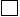 Математика в быту казака.128.20.05Случаи вычитания 16 –.Как казачат считать учили..№ урокаДатаДатаРаздел, тема урока, количество часовМатериально-техническое обеспечение№ урокапо планупофактуРаздел, тема урока, количество часовМатериально-техническое обеспечениеПространственные и временные представления. 8 часов.Пространственные и временные представления. 8 часов.Пространственные и временные представления. 8 часов.Пространственные и временные представления. 8 часов.Пространственные и временные представления. 8 часов.1.01.09Роль математики в жизни людей и общества.Таблица веселая математика «Посчитай-ка».2.02.09Счет предметов.Видеофильм «Пространственные представления».  Таблица веселая математика «Лабиринт».3.03.09Вверху. Внизу. Слева. Справа.Видеофильм «Временные представления». Таблица веселая математика «Первый урок Мальвины».4.04.09Раньше. Позже. Сначала. Потом.Видеофильм «Отношения  «столько же», «больше», «меньше», «больше» (меньше) на…».  Таблица веселая математика «На сколько больше? На сколько меньше?»5.08.09Столько же. Больше. Меньше.Видеофильм «Сравнение групп предметов». Таблица веселая математика «На сколько больше? На сколько меньше?»6.09.09На сколько больше?Видеофильм «Уравнивание предметов и групп предметов». Таблица веселая математика «Второй урок Мальвины».7.10.09На сколько меньше?Электронное приложение к учебнику. Таблица Веселая математика «Белоснежка и гномы».8.11.09Повторение по теме «Сравнение предметов  и групп предметов». Демонстрационное пособие «Сказочный счет».Числа от 1 до 10 . Нумерация. 28 часов.Числа от 1 до 10 . Нумерация. 28 часов.Числа от 1 до 10 . Нумерация. 28 часов.Числа от 1 до 10 . Нумерация. 28 часов.Числа от 1 до 10 . Нумерация. 28 часов.9.15.09Много. Один. РК История Донского края в цифрах.Электронное приложение к учебнику «Много. Один. Цифра 1».Набор цифр от 1 до 10.10.16.09Число и цифра 2.Электронное приложение к учебнику «Числа 1, 2. Цифра 2». Набор цифр от 1 до 10. Демонстрационное пособие «Сказочный счет».11.17.09Число и цифра 3. Электронное приложение к учебнику. Таблица «Веселая математика».12.18.09Знаки: +, –, =.Электронное приложение к учебнику. Набор цифр от 1 до 10.13.22.09Число и цифра 4.Электронное приложение к учебнику. Таблица «Способы сложения и вычитания чисел в пределах 10».14.23.09Длиннее. Короче. РК Детские игры и забавы юных казачат.Электронное приложение к учебнику. Таблица «Состав чисел в пределах десяти».15.24.09 Число и цифра 5.Касса цифр «Учимся считать». Демонстрационное пособие «Сказочный счет».16.25.09Числа от 1 до 5. Состав числа 5.Таблица Веселая математика «На сколько длиннее».17.29.09Страничка для любознательных. Набор цифр от 1 до 10. Пособие «Сказочный счет».18.30.09Точка. Кривая линия. Прямая линия. Отрезок. Луч.Электронное приложение к учебнику.  Наглядное пособие  «Счетная лесенка».19.01.10Ломаная линия. РК Природные богатства Донского края.Электронное приложение к учебнику. Таблица «Кривая, прямая, отрезок».20.02.10Состав чисел от 2 до 5.Электронное приложение к учебнику.  Пособие «Сказочный счет».21.06.10 Знаки: > (больше), < (меньше), = (равно).Таблица «Состав чисел в пределах десяти».22.07.10Равенство, неравенство.Таблица  «Равенства». Таблица №4 «Неравенства».23.08.10Многоугольник. РК .Любимый поселок  и математические задачи.Таблица «Многоугольники». Набор геометрических тел демонстрационный.24.09.10Числа и цифры 6 и 7. Письмо цифры 6.Электронное приложение к учебнику. Касса цифр «Учимся считать».25.13.10Числа 6 и 7. Письмо цифры 7.Электронное приложение к учебнику. Касса цифр «Учимся считать».26.14.10Числа 8 и 9. Письмо цифры 8.Электронное пособие «Академия наук». Презентации: «Устный счёт. Пишу красиво».27.15.10Числа 8 и 9. Письмо цифры 9.Таблица «Состав чисел в пределах десяти». Презентации «Пишу красиво».28.16.10Число 10.Запись числа 10.Электронное приложение к учебнику. Таблица веселая математика «Сколько продать».29.20.10Числа от 1 до 10. Повторение.Электронное приложение к учебнику. Таблица «Состав чисел».30.21.10Наши проекты. Числа от 1 до 10.Таблица «Состав чисел».31.22.10Сантиметр. Измерение длины отрезков.Презентация  «Единицы измерения длины». 32.23.10Увеличить на… Уменьшить на…Таблица «Таблица сложения от 1 до 10».33.05.11Число 0. РК Логические задачи о казаках.Электронное пособие «Академия наук».34.06.11Сложение и вычитание с числом 0.Электронное приложение к учебнику. Набор «Тела геометрические».35.10.11Странички для любознательных.Электронное приложение к учебнику «Учимся чертить отрезок».  36.11.11Что узнали. Чему научились.Таблица «Число 0. Цифра 0».Числа от 1 до 10. Сложение и вычитание. 61 час.Числа от 1 до 10. Сложение и вычитание. 61 час.Числа от 1 до 10. Сложение и вычитание. 61 час.Числа от 1 до 10. Сложение и вычитание. 61 час.Числа от 1 до 10. Сложение и вычитание. 61 час.37.12.11Сложение и вычитание. Знаки +,-,==38.13.11Прибавить и вычесть число 1.Электронное приложение к учебнику. Компакт диск «Математика 1 класс» 39.17.11Сложение и вычитание вида       +1+1,       -1-1Наглядное пособие для интерактивных досок с тестовыми заданиями.40.18.11Прибавить и вычесть число 2.Электронное приложение к учебнику.  Таблица «Названия чисел при сложении и вычитании».41.19.11Слагаемые. Сумма.Комплект наглядных пособий «Изучение чисел 1 десятка».42.20.11Структура задачи. РК Региональный компонент в содержании задач.Электронное приложение к учебнику.43.24.11Составление задач по рисунку.Электронное приложение к учебнику. Таблица «Названия чисел при сложении и вычитании».44.25.11Таблицы сложения и вычитания с числом 2.Таблица  «Компоненты сложения».45.26.11Прибавление и вычитание по 2.Электронное приложение к учебнику. Таблица «Решение задач».46.27.11Задачи на увеличение (уменьшение) на несколько единиц.Таблица веселая математика «Поезд».47.01.12Странички для любознательных.Электронное приложение к учебнику «Прибавить и вычесть число 2».48.02.12Что узнали. Чему научились.Презентации «Пишу красиво». Наглядное пособие для интерактивных досок с тестовыми заданиями.49.03.12Задачи логического содержания.Электронное приложение к учебнику. Касса цифр «Учимся считать».50.04.12      +3,      -3. Приёмы вычислений.Таблица « Как работать над задачей».51.05.12 Сравнение длин отрезков.Таблица «Задачи на увеличение (уменьшение) числа на несколько единиц».52.09.12Прибавление и вычитание числа 3.	Электронное приложение к учебнику. Таблица «Состав чисел в пределах десяти».53.10.12Таблица сложения и вычитания с числом 3.Набор цифр, букв и знаков с магнитным креплением по математике. Компакт диск «Математика начинается» 2 часть.54.11.12Присчитывание и отсчитывание по 3.Электронное приложение к учебнику. Перекидное табло для устного счета.55.15.12Решение простых задач.Электронное приложение к учебнику. Перекидное табло для устного счета.56.16.12Решение текстовых задач.Видеофильм «У Козленка день рождения».57.17.12Решение задач. РК Логические задачи о казаках.Касса цифр «Учимся считать».58.18.12Что узнали. Чему научились.Таблица «Состав числа». Компакт диски «Математика 1 класс».59.22.12Закрепление знаний «Прибавить и вычесть  число 3».Таблица «Состав числа».  Компакт диски «Математика 1 класс».60.23.12Таблица сложения и вычитания с числом 3. Повторение.Электронное пособие «Академия наук».61.24.12Решение задач изученных видов.Касса цифр «Учимся считать».62.25.12Прибавить и вычесть числа 1, 2, 3. Опорные таблицы «Состав чисел первого десятка».63.29.12Решение задач на нахождение суммы.Таблица «Задачи на увеличение числа на несколько единиц».64.30.12Решение задач на нахождение остатка.Таблица «Задачи на уменьшение числа на несколько единиц».65.13.01Сложение и вычитание чисел первого десятка. Состав чисел 7, 8, 9.Таблица «Состав числа».66.14.01Задачи на увеличение числа на несколько единиц.Таблица «Задачи на разностное сравнение чисел».67.15.01Задачи на уменьшение числа на несколько единиц.Электронное приложение к учебнику «Как работать над задачей».68.19.01Сложение и вычитание вида      +4,      -4.Электронное приложение к учебнику «Таблица +,- 4» .69.20.01Закрепление. Решение задач на сравнение.Электронное приложение к учебнику «Сравнение чисел».70.21.01На сколько больше? На сколько меньше?Электронное пособие «Академия наук». 71.22.01Решение задач на сравнение. РК Логические задачи о казаках.Таблица «Состав чисел в пределах десяти».72.26.01Таблицы сложения и вычитания с числом 4.Электронное приложение к учебнику «Таблица +,- 4» .73.27.01Задачи на разностное сравнение.Электронное приложение к учебнику «Как работать над задачей» .74.28.01Перестановка слагаемых.Таблица «Состав числа 5». Опорные таблицы «Решение задач».75.29.01Применение  переместительного свойства сложения.Электронное приложение к учебнику «Переместительное свойство сложения».76.02.02Таблицы для случаев вида       + 5, 6, 7, 8, 9.Опорные таблицы «Решение задач». Таблица «Состав числа 5».77.03.02Состав чисел в пределах 10.Таблица «Состав чисел в пределах десяти».78.04.02Состав чисел в пределах  10. Закрепление.Объекты, предназначенные для демонстрации счёта: от 1 до 10. 79.05.02Решение задач. Закрепление.Электронное приложение к учебнику. «Названия чисел при сложении и вычитании».80.09.02Что узнали. Чему научились.Электронное приложение к учебнику.  Комплект демонстрационных таблиц «Цвет и форма».81.10.02Задачи на разностное сравнение. Повторение.Электронное приложение к учебнику. Опорные таблицы «Решение задач».82.11.02Связь между суммой и слагаемыми. Закрепление.Электронное приложение к учебнику. Опорная таблица «Название компонентов при сложении».83.12.02Подготовка к введению задач в 2 действия.Электронное приложение к учебнику. «Названия чисел при сложении и вычитании».84.24.02Решение задач и выражений.85.25.02Уменьшаемое, вычитаемо, разность. Использование этих терминов.Электронное приложение к учебнику. Опорные таблицы «Решение задач».86.26.02Уменьшаемое. Вычитаемое, разность.Электронное приложение к учебнику. Опорная таблица «Компоненты вычитания».87.02.03Вычитание вида 6-     , , 7-     ..Электронное приложение к учебнику. Презентация « Веселый счет». 88.03.03Закрепление приёма вычислений вида 6-     , , 7-     .Электронное приложение к учебнику. Презентация « Устный счет для 1 класса».89.04.03Вычитание вида  8-     , 9 -.Электронное приложение к учебнику.90.05.03Закрепление приема вычислений вида  8-     , 9-Карточки с примерами  вида  8-     ,9- .91.09.03Вычитание вида 10-     .	Наглядное пособие «Состав чисел 1 десятка».92.10.03Закрепление. Решение задач.93.11.03Таблица сложения и соответствующие
случаи вычитания.Комплект настольных развивающих игр по математике. Таблица «Счетная лесенка».94.12.03Килограмм. Демонстрационные измерительные инструменты и приспособления. «Масса. Единицы массы. Килограмм»95.16.03Литр. РК . Меры массы у казаков. Демонстрационные измерительные инструменты и приспособления «Литр».96.17.03Что узнали. Чему научились.Комплект настольных развивающих игр по математике.97.18.03Связь сложения и вычитания.Таблица «Нумерация чисел в пределах 10».Числа от 11 до 20. Нумерация. 14 часов.Числа от 11 до 20. Нумерация. 14 часов.Числа от 11 до 20. Нумерация. 14 часов.Числа от 11 до 20. Нумерация. 14 часов.Числа от 11 до 20. Нумерация. 14 часов.98.19.03Названия и последовательность чисел второго десятка.Электронное приложение к учебнику «Математика от 1 до 20».99.01.04Образование чисел второго десятка.Электронное приложение к учебнику. Опорные таблицы «Состав чисел»100.02.04Запись и чтение чисел второго десятка.Дидактический материал, предназначенный для демонстрации счёта от 1 до 20.101.06.04Дециметр. РК . Меры длины у казаков.Демонстрационные измерительные приспособления. Таблица «Длина. Единицы длины: м, дм, см».102.07.04Случаи сложения и вычитания, основанные на знании нумерации чисел.Электронное приложение к учебнику. Дидактический материал для демонстрации счёта от 1 до 20.103.08.04Подготовка к изучеиню таблицы сложения чисел в пределах 20.Электронное приложение к учебнику. Таблица «Способы сложения и вычитания чисел в пределах 20».104.09.04Странички для любознательных.Электронное приложение к учебнику. Дидактический материал, предназначенный для демонстрации счёта от 1 до 20.105.13.04Что узнали. Чему научились.Компакт диски «Математика 1 класс».106.14.04Повторение. Сложение и вычитание в пределах 20.Электронное приложение к учебнику. Дидактический материал, предназначенный для демонстрации счёта от 1 до 20.107.15.04Сложение и вычитание без перехода через десяток. Повторение.Электронное приложение к учебнику «Прием сложения однозначных чисел с переходом через десяток». 108.16.04Решение составных  задач на нахождение суммы.Электронное приложение к учебнику. Опорные таблицы «Решение задач».109.20.04Решение составных  задач на нахождение остатка.Опорные таблицы «Составные задачи». Электронное приложение к учебнику «Математика 1 класс» 110.21.04Составная задача. РК Моделирование жилищ казаков.Опорные таблицы «Составные задачи».111.22.04Учимся решать составные задачи.Таблица «Способы сложения и вычитания чисел в пределах 20».                                                   Табличное сложение и вычитание. 18 часов.                                                   Табличное сложение и вычитание. 18 часов.                                                   Табличное сложение и вычитание. 18 часов.                                                   Табличное сложение и вычитание. 18 часов.                                                   Табличное сложение и вычитание. 18 часов.112.23.04Общий прием сложения однозначных чисел с переходом через десяток.Таблица «Способы сложения и вычитания чисел в пределах 20».113.27.04Сложение однозначных чисел с переходом через десяток вида       +2,         +3 .Таблица «Способы сложения и вычитания чисел в пределах 20».114.28.04Сложение однозначных чисел с переходом через десяток вида       +4.Таблица «Способы сложения и вычитания чисел в пределах 20».115.29.04Сложение однозначных чисел с переходом через десяток вида       +5.116.30.04Сложение однозначных чисел с переходом через десяток вида        +6.       Презентация « Устный счет для 1 класса».117.04.05 Сложение однозначных чисел с переходом через десяток вида       +7.Электронное приложение к учебнику. Касса цифр «Учимся считать».118.05.05Сложение однозначных чисел с переходом через десяток вида        +8.	Электронное приложение к учебнику. «Таблица сложения».119.06.05Сложение однозначных чисел с переходом через десяток вида         +9 .	Электронное приложение к учебнику «Таблица сложения».120.07.05Закрепление. Табличное сложение в пределах 20.Электронное приложение к учебнику. «Таблица сложения».121.11.05Общие приёмы табличного вычитания с переходом через десяток. Электронное пособие  «Академия наук».122.12.05Случаи вычитания 11 – . РК . Математика в быту казака.Электронное пособие  «Академия наук».123.13.05Случаи вычитания 12 – .Электронное приложение к учебнику. Касса цифр «Учимся считать».124.14.05Случаи вычитания13 – .Электронное приложение к учебнику. Касса цифр «Учимся считать».125.18.05Случаи вычитания 14 – .Электронное приложение к учебнику. Таблица «Случаи вычитания 14 –».126.19.05Решение задач в 1– 2 действия на сложение и вычитание.Электронное пособие  «Академия наук».127.20.05Случаи вычитания 15 – .Электронное приложение к учебнику. Касса цифр «Учимся считать».128.21.05Случаи вычитания 16 – .  РК Как казачат считать учили .Таблица «Случаи вычитания 16 –».129.25.05Случаи вычитания 17 – ,18 – .Электронное приложение к учебнику. Касса цифр «Учимся считать».